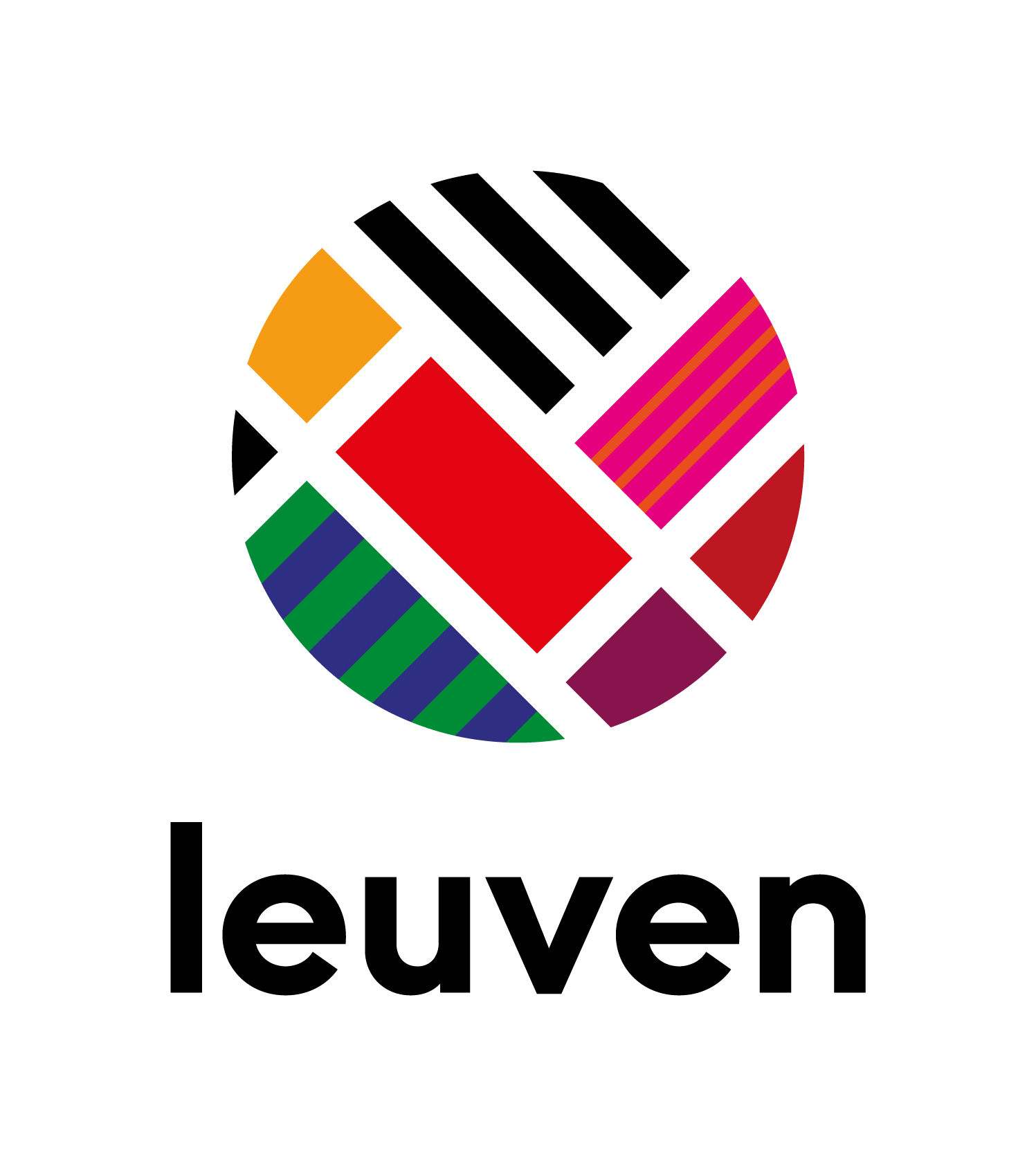 Volmacht uittreksel strafregister aanvragen of afhalenVolmachtgeverNaam:Voornaam:Rijksregisternummer:Ik geef volmacht aan: Naam:Voornaam:Rijksregisternummer:om mijn uittreksel strafregister aan te vragen / af te halen bij de stad Leuven.Leuven, (datum)Handtekening volmachtgever                                     Handtekening volmachtkrijger